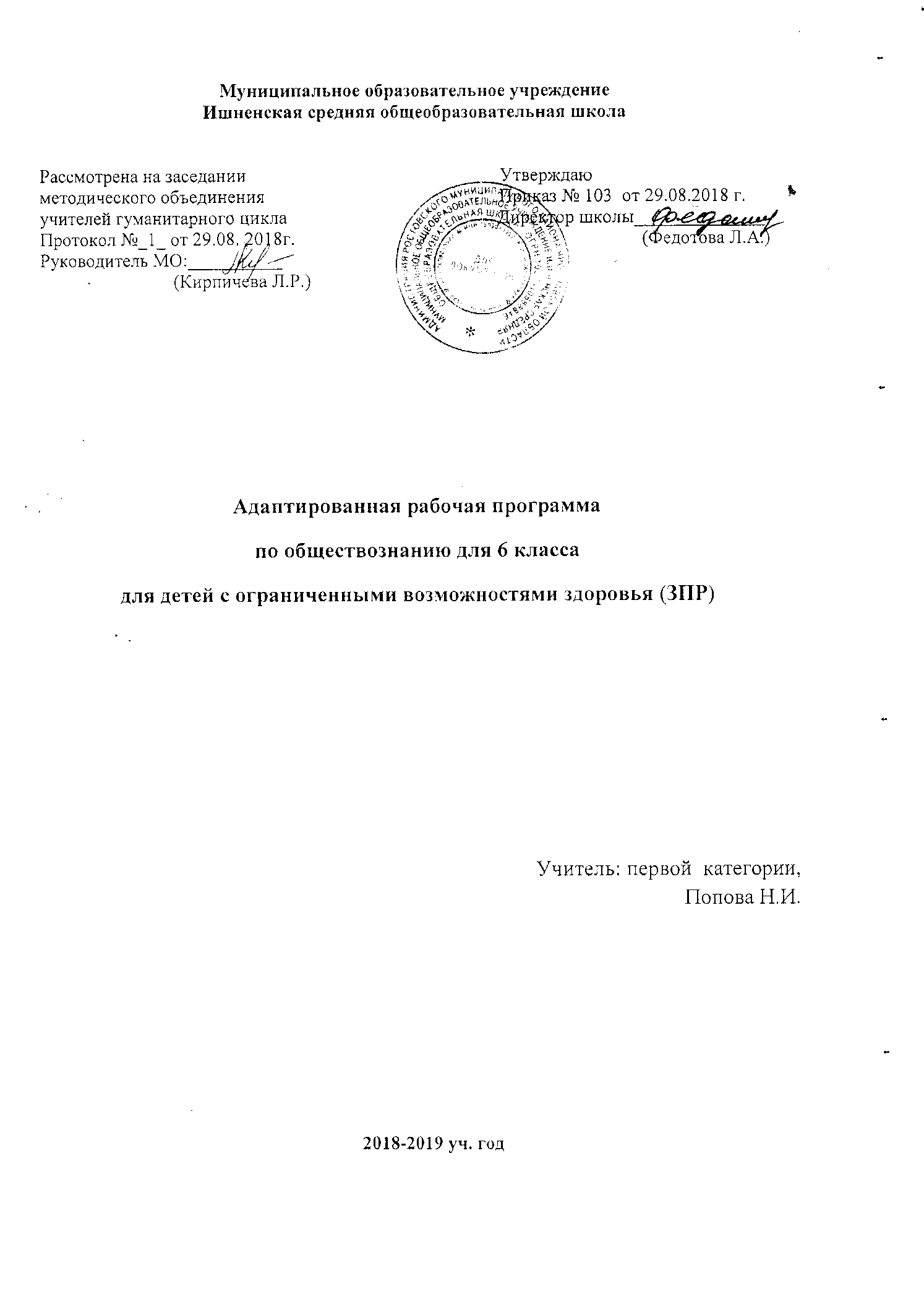 ПОЯСНИТЕЛЬНАЯ ЗАПИСКАРабочая программа по обществознанию для VI класса представляет собой содержание обществоведческого курса, ядром которой является Федеральный компонент государственного стандарта общего образования, примерной программы основного общего образования по обществознанию МО РФ 2004 г.Предлагаемая программа рассчитана для обучающихся 6-х классов на изучение обществоведческого курса в основной школе в объеме 34 часа учебного времени (по 1 часу в неделю), на основе учебника под редакцией Л.Н. Боголюбова, Л.Ф. Ивановой. Нормативно правовые документы, на основе которых разработана данная программаФедеральный закон от 29.12.12 N273-ФЗ (ред.13.07.2015) «Об образовании в Российской Федерации»;приказ Министерства образования и науки Российской Федерации от 06.10.2009 №373 «Об утверждении и введении в действие федерального государственного образовательного стандарта начального общего образования;приказ Министерства образования и науки Российской федерации от 17.12.2010 № 1897 «Об утверждении федерального государственного образовательного стандарта основного общего образования»; приказ  Министерства образования и науки Российской Федерации от 22.09.2011 № 2357 «О внесении изменений в федеральный государственный образовательный стандарт начального общего образования, утвержденный приказом Министерства образования и науки Российской Федерации от 06.10.2009 г. № 373»; письмо Министерства образования и науки РФ от 28.10.2015 № 1786 «О рабочих программах учебных предметов»;Методическое письмо “О преподавании учебного предмета “Обществознание” в общеобразовательных учреждениях Ярославской области в 2018-2019 уч. году”Распоряжение Правительства Российской Федерации от 29 мая 2015 г. N 996-р г. Москва "Стратегия развития воспитания в Российской Федерации на период до 2025 года"; Обществознание. Рабочие программы. Предметная линия учебников под редакцией Л.Н.Боголюбова. 5-9 классы: учеб.пособие для общеобразоват. учреждений / [Л.Н.Боголюбов, Н.И.Городецкая, Л.Ф.Иванова и др.].- 4-е изд.- – М.: Просвещение, 2016.-63 с.Федерального  перечня учебников, рекомендуемых к использованию при реализации имеющих государственную аккредитацию образовательных программ начального общего, основного общего, среднего общего образования, утвержденного приказом от 31 марта 2014 года № 253, с  изменениями внесенными  приказом Минобрнауки России от 8 июня 2015 года № 576; приказом Минобрнауки России от 28 декабря 2015 года № 1529;  приказом Минобрнауки России от 26 января 2016 года № 38.) Цели:Преподавание обществоведческого курса для детей, занимающихся по адаптированным образовательным программам, носит характер морально-этической и политико-правовой пропедевтики. Учебный предмет дает и закрепляет лишь основы знаний в этих областях, уделяя преобладающее внимание практикоориентированной составляющей содержания. Несмотря на то, что содержание предмета носит элементарный характер, оно сохраняет структурную целостность, присущую данным областям обществоведческих знаний.Предмет призван способствовать возможно большей самореализации личностного потенциала детей с ОВЗ.Цель данного учебного предмета – создание условий для социальной адаптации учащихся путем повышения их правовой и этической грамотности, создающей основу для безболезненной интеграции в современное общество ребенка через знание своих гражданских обязанностей и умение пользоваться своими правами. Формирование интереса и положительной мотивации учащихся к изучению предметов гуманитарного цикла, а также способствовать реализации возможностей и интересов учащихся.Для достижения целей ставятся следующие задачи:•	развитие личности в ответственный период социального взросления человека (10-15 лет), ее познавательных интересов, критического мышления в процессе восприятия социальной (в том числе экономической и правовой) информации и определения собственной позиции; развитие нравственной и правовой культуры, экономического образа мышления, способности к самоопределению и самореализации;•	воспитание общероссийской идентичности, гражданской ответственности, уважения к социальным нормам; приверженности гуманистическим и демократическим ценностям, закрепленным в Конституции Российской Федерации;•	освоение на уровне функциональной грамотности системы знаний, необходимых для социальной адаптации: об обществе; основных социальных ролях; позитивно оцениваемых обществом качествах личности, позволяющих успешно взаимодействовать в социальной среде; сферах человеческой деятельности; способах регулирования общественных отношений; механизмах реализации и защиты прав человека и гражданина;•	овладение умениями познавательной, коммуникативной, практической деятельности в основных социальных ролях, характерных для подросткового возраста;•	формирование опыта применения полученных знаний для решения типичных задач в области социальных отношений; экономической и гражданско-общественной деятельности; в межличностных отношениях, включая отношения между людьми различных национальностей и вероисповеданий; самостоятельной познавательной деятельности; правоотношениях; семейно-бытовых отношениях.•	формирование человека-гражданина, интегрированного в современную действительность и нацеленного на её совершенствование, ориентированного на развитие гражданского общества и утверждение правового государства;•	выработка основ нравственной, правовой, политической, экологической культуры;•	содействие взаимопониманию и сотрудничеству между людьми, народами, различными расовыми, национальными, этническими и социальными группами;•	помощь в реализации права учащихся на свободный выбор взглядов и убеждений;•	ориентация учащихся на гуманистические и демократические ценности.обеспечение в процессе изучения предмета условий для достижения планируемых результатов освоения основной образовательной программы основного общего образования всеми обучающимися, в том числе обучающимися с ограниченными возможностями здоровья и инвалидами;создание в процессе изучения предмета условий для: развития личности, способностей, удовлетворения познавательных интересов, самореализации обучающихся, в том числе одаренных;формирования ценностей обучающихся, основ их гражданской идентичности и социально-профессиональных ориентаций;формирования у обучающихся опыта самостоятельной учебной деятельности;формирования у обучающихся навыков здорового и безопасного для человека и окружающей его среды образа жизни;знакомство учащихся с методами научного познания и методами исследования объектов и явлений, понимание учащимися отличий научных данных от непроверенной информации, ценности науки для удовлетворения бытовых, производственных и культурных потребностей человека;формирование компетентностей в области практического использования информационно-коммуникационных технологий, развитие информационной культуры и алгоритмического мышления, реализация инженерного образования на уровне основного общего образования.Учебный предмет «Обществознание» на уровне основного общего образования опирается на межпредметные связи, в основе которых лежит обращение к таким учебным предметам, как «История», «Литература», «Мировая художественная культура», «География», «Биология», что создает возможность одновременного прохождения тем по указанным учебным предметам.         Основными принципами государственной политики и правового регулирования отношений в сфере образования являются обеспечение  права  каждого  на  образование, недопустимость дискриминации в сфере образования; гуманистический характер образования, адаптивность  системы  образования  к  уровню  подготовки,  особенностям  развития, способностям  и  интересам  человека.  Федеральный закон от 29.12.2012 №  273-ФЗ  «Об образовании  в  Российской  Федерации»  (далее  -  Закон  №  273-ФЗ)  отдает  приоритет инклюзивному образованию лиц с ограниченными возможностями здоровья. Под инклюзивным образованием, согласно п.27 ст.2 Закона №273-ФЗ,  понимается обеспечение равного доступа к образованию  для  всех  обучающихся  с  учетом  разнообразия  особых  образовательных потребностей и индивидуальных возможностей. В соответствии с   п.16 с.  2 Закона № 273-ФЗ  обучающимся  с  ограниченными возможностями здоровья  (ОВЗ)  является физическое лицо, имеющее недостатки в физическом и  (или)  психологическом  развитии,  подтвержденные  психолого-медико-педагогической комиссией и препятствующие получению образования без создания специальных условий.Согласно ч.1 ст.79 Закона №  273-ФЗ,  содержание  образования  и  условия  организации обучения  и  воспитания  обучающихся  с  ОВЗ  определяются  адаптированной  образовательной программой.В соответствии с п.24 приказа Минобрнауки Российской Федерации от 30 августа 2013 г.  №1015 «Об утверждении Порядка  организации  и  осуществления  образовательной деятельности по основным общеобразовательным программам  –  образовательным программам начального  общего,  основного  общего  и  среднего  общего  образования»  для  получения качественного  образования  лицами  с  ограниченными  возможностями  здоровья  без дискриминации, программа обеспечивает соблюдение гарантированных законодательством прав родителей (законных представителей) детей с ограниченными  возможностями здоровья  выбирать  формы  получения  детьми  образования,  образовательные учреждения, защищать  законные права  и  интересы детей.Общая характеристика учебного предмета «Обществознание»Отбор содержания курса обществознания производится с учетом психологических и социально-возрастных потребностей детей с ОВЗ,обучающихся по адаптированным образовательным программам. Особенности психического развития детей, занимающихся по адаптированным образовательным программам, прежде всего, недостаточнаясформированность мыслительных операций. Все это обуславливает дополнительные коррекционные задачи, направленные на развитие познавательной активности обучающихся, на создание условий для осмысления выполняемой работы. Логика и структура курса при этом остаются неизменными. Последовательность изучения разделов и тем остается прежней, переработано только их содержание.Таким образом, курс обществознания способствует формированию нравственных черт личности учащихся с ОВЗ. Это приобретает особую актуальность в условиях нравственной деградации современного российского общества при отсутствии государственной системы ценностей в воспитательном процессе.При изучении курса реализуется опора на уже имеющиеся знания учеников. Учитывается, что уровень возрастных и познавательных возможностей учащихся основного звена позволяет сформировать целостную картину развития нашей страны на современном этапе развития.
Адаптированная образовательная программа направлена на всестороннее развитие личности воспитанников, способствует их умственному развитию, обеспечивает гражданское, эстетическое, нравственное воспитание. Содержание обучения имеет практическую направленность.В программе основным принципом является принцип коррекционной направленности. Особое внимание обращено на коррекцию имеющихся у воспитанников специфических нарушений, используя принцип воспитывающей и развивающей направленности обучения, принцип научности и доступности обучения, принцип систематичности и последовательности в обучении, принцип наглядности в обучении, принцип индивидуального и дифференцированного подхода в обучении и т.д.Методы:•	Словесные - рассказ, объяснение, беседа;•	Наглядные - наблюдение, демонстрация;•	Практические – упражнения;•	Методы изложения новых знаний;•	Методы повторения, закрепления знаний;•	Методы применения знаний;•	Методы контроля.Занятия проводятся в классно-урочной форме.Типы уроков:•	Урок сообщения новых знаний (урок первоначального изучения материала);•	Урок формирования и закрепления знаний и умений (практический урок);•	Урок обобщения и систематизации знаний (повторительно-обобщающий урок);•	Комбинированный урок;•	Применяются ИКТ: фрагменты кино (видео, DVD), мультимедиа, презентации.•	Для контроля ЗУНов учащихся применяются тестовые работы.аботано только их содержание.Перечень методов организации учебной деятельностиПрограммой предусмотрено использование различных организационных форм работы с учащимися: урочная (уроки одновозрастные и разновозрастные) и внеурочная деятельность. Предполагается использование следующих педагогических технологий и методов обучения: электронное обучение и дистанционные образовательные технологии;проблемное обучение;развивающее обучение;игровые технологии;коллективные и групповые;метод проектов;лекции;компьютерные практикумы; консультации и др.Теоретический материал излагается в виде проблемных лекций, направляющих текстов и сопровождается электронными образовательными ресурсами. При изучении учебного предмета «Обществознание» предполагается проведение практических работ, направленных на отработку отдельных технологических приемов, а также практикума – интегрированных практических работ (проектов), ориентированных на получение целостного содержательного результата, осмысленного и интересного для обучающихся. На практических занятиях акцент делается на самостоятельную работу обучающихся по освоению содержания программы. ОПИСАНИЕ МЕСТА УЧЕБНОГО ПРЕДМЕТА В УЧЕБНОМ ПЛАНЕ«Обществознание» в основной школе изучается с 5 по 9 класс. Общее количество времени на пять лет обучения составляет 170 часов. Общая недельная нагрузка в каждом году обучения составляет 1 час. Всего  – 170 часов.КОНТРОЛЬ УРОВНЯ ДОСТИЖЕНИЯ ПЛАНИРУЕМЫХ РЕЗУЛЬТАТОВСОДЕРЖАНИЕ УЧЕБНОГО ПРЕДМЕТАЧеловек в социальном измеренииБиологическое и социальное в человеке. Черты сходства и различий человека и животного.Индивид, индивидуальность, личность. Основные возрастные периоды жизни человека. Отношения между поколениями. Особенности подросткового возраста. Способности и потребности человека. Особые потребности людей с ограниченными возможностями. Понятие деятельности. Многообразие видов деятельности. Игра, труд, учение. Познание человеком мира и самого себя. Общение. Роль деятельности в жизни человека и общества. Человек в малой группе. Межличностные отношения. Личные и деловые отношения. Лидерство. Межличностные конфликты и способы их разрешения. Человек среди людей Человек в ближайшем социальном окружении. Межличностные отношения. Роль чувств в отношениях между людьми. Сотрудничество и соперничество. Солидарность, лояльность, толерантность, взаимопонимание. Человек в группе. Социальные группы (большие и малые). Человек в малой группе. Группы формальные и неформальные. Лидеры. Групповые нормы. Общение. Общение – форма отношения человека к окружающему миру. Цели общения. Средства общения. Стили общения. Особенности общения со сверстниками, старшими и младшими. Конфликты в межличностных отношениях. Межличностные конфликты, причины их возникновения. Агрессивное поведение. Конструктивное разрешение   конфликта. Как победить обиду и установить контакт. Практикум по теме «Человек среди людей».          Нравственные основы жизниСоциальные нормы как регуляторы поведения человека в обществе. Общественные нравы, традиции и обычаи. Как усваиваются социальные нормы. Общественные ценности. Гражданственность и патриотизм. Уважение социального многообразия.Мораль, ее основные принципы. Нравственность. Моральные нормы и нравственный выбор. Роль морали в жизни человека и общества. Золотое правило нравственности. Гуманизм. Добро и зло. Долг. Совесть. Моральная ответственность. Право, его роль в жизни человека, общества и государства. Основные признаки права. Право и мораль: общее и различия. Социализация личности. Особенности социализации в подростковом возрасте. Отклоняющееся поведение. Опасность наркомании и алкоголизма для человека и общества. Социальный контроль. Социальная значимость здорового образа жизни.СОДЕРЖАНИЕ УЧЕБНОГО ПРЕДМЕТАУчебно- тематический планБИБЛИОГРАФИЯУчебно – методический комплекс:1. Учебно-методическое пособие. Рабочие программы к УМК под редакцией Л.Н. Боголюбова, Л.Ф. Ивановой «Обществознание. 5– 9 классы» М: Просвещение 2012.2. 6 класс:1.«Обществознание. 6 класс. ФГОС». Учебник для общеобразовательных организаций с приложением на электронном носителе подредакцией Л.Н. Боголюбова, Л.Ф. Ивановой. М: Просвещение.2.Л.Ф. Иванова, Я.В. Хотеенкова. Рабочая тетрадь к учебнику «Обществознание. 6 класс. ФГОС» под редакцией Л.Н. Боголюбова, Л.Ф.Ивановой. М.: Просвещение.3. Л.Ф. Иванова. Поурочные разработки к учебнику «Обществознание. 6 класс. ФГОС» под редакцией Л.Н. Боголюбова, Л.Ф. Ивановой.Пособие для учителей общеобразовательных организаций. М.: Просвещение.
Литература для учителя:1. Балашов Л.Е. Практическая философия / Л.Е.Балашов. – М., 2009.2. Безбородов А.Б. Обществознание: учеб /А.Б.Безбородов, М.Б. Буланова, В.Д.Губин. - М., 2009.3. Григорович Л.А. Педагогика и психология: учеб.пособие / Л.А.Григорович, Т.Д.Марцинковская. – М., 2009.4. Исаев Б.А. Социология в схемах и комментариях: учеб. пособие – СПб., 2010.5. Каверин Б.И. Обществознание / Б.И. Каверин, П.И. Чижик. – М., 2009.6. Кравченко А.И. Основы социологии: учеб.пособие для студентов средних спец. учеб. заведений – М., 2009.7. Кравченко А.И. Социология в вопросах и ответах. – М., 2009.8. Кравченко А.И. Социология и политология: учеб.пособие для студентов средних проф. учеб. заведений. – М., 2010.9. Латышева В.В. Основы социологии: учеб.для вузов. – М., 2009.Ресурсы Интернета:Социально – гуманитарное и политологическое образованиеhttp://www.humanities.edu.ru/index.htmlКонцепция гражданского образования в общеобразовательной школеhttp://www.teacher.syktsu.ru/05/liter/007.htm
Рекомендации участникам олимпиад по обществознаниюhttp://soc.rusolymp.ru/default.asp?artID=3673Статьи журнала "Преподавание истории и обществознания в школе", посвященные вопросам методикиhttp: // www.rsnet.ru/ - Официальная Россия ( сервер органов государственной власти Российской Федерации).http: //www.president.kremlin.ru/ - Президент Российской Федерации.http://www.jurizdat.ru/editions/official/lcrf - Собрание законодательства Российской Федерации.http://www.socionet.ru - Соционет: информационное пространство по общественным наукам.http://www.ifap.ru - Программа ЮНЕСКО «Информация для всех» в России.http://www.gks.ru - Федеральная служба государственной статистики: базы данных, статистическая информация.http://www.alleng.ru/edu/social2.htm - Образовательные ресурсы Интернета – обществознание.http://www/subscribe.ru/catalog/economics.education.edos6social - Обществознание в школе (дистанционное обучение)http: //www.lenta.ru – актуальные новости общественной жизни.http: //www.fom.ru – Фонд общественного мнения (социологические исследования).http: //www.ecsocman.edu.ru – Экономика. Социология. Менеджмент. Федеральный образовательный портал.http: // www.glossary.ru – Глоссарий по социальным наукам.http: //www.ihtik.lib.ru/encycl/index.html – Энциклопедии, словари, справочники.Обществознание: 8-11 классы: программное средство учебного назначения на основе мультимедия. – М., 2004Календарно-тематическое планированиеКлассУчебный предметКоличество 
недельных часовКоличество 
учебных недельИтогоза учебный год5 классОбществознание134346 классОбществознание134347 классОбществознание134348 классОбществознание134349классОбществознание13434Выпускник научится в 6 классе (для успешного продолжения образования на базовом уровне)Выпускник научится в 6 классе (для успешного продолжения образования на базовом уровне)Выпускник получит возможность научиться в 6 классе для обеспечения возможности успешного продолжения образования на базовом и углублённом уровняхЧеловек в социальном измеренииВыпускник научится:• использовать знания о биологическом и социальном в человеке для характеристики его природы, характеризовать основные этапы социализации, факторы становления личности;• характеризовать основные слагаемые здорового образа жизни; осознанно выбирать верные критерии для оценки безопасных условий жизни; на примерах показывать опасность пагубных привычек, угрожающих здоровью;• сравнивать и сопоставлять на основе характеристики основных возрастных периодов жизни человека возможности и ограничения каждого возрастного периода;• выделять в модельных и реальных ситуациях сущностные характеристики и основные виды деятельности людей, объяснять роль мотивов в деятельности человека;• характеризовать собственный социальный статус и социальные роли; объяснять и конкретизировать примерами смысл понятия «гражданство»;• описывать гендер как социальный пол; приводить примеры гендерных ролей, а также различий в поведении мальчиков и девочек;• давать на основе полученных знаний нравственные оценки собственным поступкам и отношению к проблемам людей с ограниченными возможностями, своему отношению к людям старшего и младшего возраста, а также к сверстникам;• демонстрировать понимание особенностей и практическое владение способами коммуникативной, практической деятельности, используемыми в процессе познания человека и общества.Выпускник научится:• использовать знания о биологическом и социальном в человеке для характеристики его природы, характеризовать основные этапы социализации, факторы становления личности;• характеризовать основные слагаемые здорового образа жизни; осознанно выбирать верные критерии для оценки безопасных условий жизни; на примерах показывать опасность пагубных привычек, угрожающих здоровью;• сравнивать и сопоставлять на основе характеристики основных возрастных периодов жизни человека возможности и ограничения каждого возрастного периода;• выделять в модельных и реальных ситуациях сущностные характеристики и основные виды деятельности людей, объяснять роль мотивов в деятельности человека;• характеризовать собственный социальный статус и социальные роли; объяснять и конкретизировать примерами смысл понятия «гражданство»;• описывать гендер как социальный пол; приводить примеры гендерных ролей, а также различий в поведении мальчиков и девочек;• давать на основе полученных знаний нравственные оценки собственным поступкам и отношению к проблемам людей с ограниченными возможностями, своему отношению к людям старшего и младшего возраста, а также к сверстникам;• демонстрировать понимание особенностей и практическое владение способами коммуникативной, практической деятельности, используемыми в процессе познания человека и общества.Выпускник получит возможность:• формировать положительное отношение к необходимости соблюдать здоровый образ жизни; корректировать собственное поведение в соответствии с требованиями безопасности жизнедеятельности;• использовать элементы причинно-следственного анализа при характеристике социальных параметров личности;• описывать реальные связи и зависимости между воспитанием и социализацией личности.Человек среди людейВыпускник научится:• характеризовать семью и семейные отношения; оценивать социальное значение семейных традиций и обычаев;• характеризовать основные роли членов семьи, включая свою;• выполнять несложные практические задания по анализу ситуаций, связанных с различными способами разрешения семейных конфликтов; выражать собственное отношение к различным способам разрешения семейных конфликтов;• исследовать несложные практические ситуации, связанные с защитой прав и интересов детей, оставшихся без попечения родителей; находить и извлекать социальную информацию о государственной семейной политикеиз адаптированных источников различного типа и знаковой системы.Выпускник получит возможность:• использовать элементы причинно-следственного анализа при характеристике семейных конфликтов.Выпускник получит возможность:• использовать элементы причинно-следственного анализа при характеристике семейных конфликтов.Нравственные основы жизни Ученик  научится:• использовать накопленные знания об основных социальных нормах и правилах регулирования общественных отношений, усвоенные способы познавательной, коммуникативной и практической деятельности для успешного взаимодействия с социальной средой и выполнения типичных социальных ролей нравственного человека и достойного гражданина;• на основе полученных знаний о социальных нормах выбирать в предлагаемых модельных ситуациях и осуществлять на практике модель правомерного социального поведения, основанного на уважении к закону и правопорядку;• критически осмысливать информацию  морально-нравственного характера, полученную из разнообразных источников, систематизировать, анализировать полученные данные; применять полученную информацию для определения собственной позиции по отношению к социальным нормам, для соотнесения собственного поведения и поступков других людей с нравственными ценностями и нормами поведения, установленными законом;• использовать знания и умения для формирования способности к личному самоопределению в системе морали, самореализации, самоконтролю.Ученик  получит возможность научиться:• использовать элементы причинно-следственного анализа для понимания влияния моральных устоев на развитие общества и человека;•  оценивать сущность и значение правопорядка и законности, собственный вклад в их становление и развитие.Ученик  получит возможность научиться:• использовать элементы причинно-следственного анализа для понимания влияния моральных устоев на развитие общества и человека;•  оценивать сущность и значение правопорядка и законности, собственный вклад в их становление и развитие.Раздел рабочей программыООП ОООХарактеристика основных видов деятельности  учащихся Человек в социальном измеренииПрирода человека. Интересы и потребности. Самооценка. Здоровый образ жизни. Безопасность жизни.Деятельность и поведение. Мотивы деятельности. Виды деятельности. Люди с ограниченными возможностями и особыми потребностями.Как человек познаёт мир и самого себя. Образование и самообразование.Социальное становление человека: как усваиваются социальные нормы. Социальные «параметры личности».Положение личности в обществе: от чего оно зависит. Статус. Типичные социальные роли.Возраст человека и социальные отношения. Особенности подросткового возраста. Отношения в семье и со сверстниками.Гражданско-правовое положение личности в обществе. Юные граждане России: какие права человек получает от рождения.Человек. Деятельность человекаБиологическое и социальное в человеке. Черты сходства и различий человека и животного. Индивид, индивидуальность, личность. Основные возрастные периоды жизни человека. Особенности подросткового возраста.• использовать знания о биологическом и социальном в человеке для характеристики его природы, характеризовать основные этапы социализации, факторы становления личности;• характеризовать основные слагаемые здорового образа жизни; осознанно выбирать верные критерии для оценки безопасных условий жизни; на примерах показывать опасность пагубных привычек, угрожающих здоровью;• сравнивать и сопоставлять на основе характеристики основных возрастных периодов жизни человека возможности и ограничения каждого возрастного периода;• выделять в модельных и реальных ситуациях сущностные характеристики и основные виды деятельности людей, объяснять роль мотивов в деятельности человека;Человек среди людейЧеловек в ближайшем социальном окружении.Межличностные отношения. Роль чувств в отношениях между людьми. Сотрудничество и соперничество. Солидарность, лояльность, толерантность, взаимопонимание. Человек в группе. Социальные группы (большие и малые). Человек в малой группе. Группы формальные и неформальные. Лидеры. Групповые нормы. Общение. Общение – форма отношения человека к окружающему миру. Цели общения. Средства общения. Стили общения. Особенности общения со сверстниками, старшими и младшими. Конфликты в межличностных отношениях. Межличностные конфликты, причины их возникновения. Агрессивное поведение. Конструктивное разрешение   конфликта. Как победить обиду и установить контакт. Человек и группа. Социальные группы. Общение. Конфликты в межличностных отношениях.  Разрешение конфликта.• характеризовать положение человека в обществе;•  называть и иллюстрировать примерами большие и малые группы;• формулировать собственную точку зрения на социальный портрет достойного гражданина страны;• находить и извлекать информацию о средствах общения.Нравственные основы жизниДобро, смелость и страх. Человечность. Человек славен добрыми делами. Доброе – значит хорошее. Мораль. Золотое правило морали. Учимся делать добро. Будь смелым. Смелость. Страх – защитная реакция человека. Преодоление страха. Смелость и отвага. Противодействие злу. Человек и человечность. Человечность. Гуманизм – уважение и любовь к людям. Внимание к тем, кто нуждается в поддержке.Общественные нравы, традиции и обычаи. Как усваиваются социальные нормы. Общественные ценности. Гражданственность и патриотизм. Уважение социального многообразия.Мораль, ее основные принципы. Нравственность. Моральные нормы и нравственный выбор. Роль морали в жизни человека и общества. Золотое правило нравственности. Гуманизм. Добро и зло. Долг. Совесть. Моральная ответственность. Социальная значимость здорового образа жизни.• на основе полученных знаний о социальных нормах выбирать в предлагаемых модельных ситуациях и осуществлять на практике модель правомерного социального поведения, основанного на уважении к закону и правопорядку;• использовать знания и умения для формирования способности к личному самоопределению в системе морали, самореализации, самоконтролю№ раздела (темы)  Название раздела (темы)Кол-во часов по рабочей программе1Введение  12Тема 1.Человек в социальном измерении 123Тема 2. Человек среди людей 114Тема 3. Нравственные основы жизни 10Итого34№ п /пСодержание (разделы, темы)Кол-во часовДатаТип урокаТип урокаТип урокаМатериально-техническое, методическое обеспечениеМатериально-техническое, методическое обеспечениеНаличие практических и проектных работНаличие практических и проектных работНаличие практических и проектных работДомашнее задание1Введение. Как работать с учебником  1ВводныйВводныйВводныйУчебник, тетрадь,  ручка, карандашУчебник, тетрадь,  ручка, карандашСтр. 4-6Глава I. Человек в социальном измерении (12 ч)Глава I. Человек в социальном измерении (12 ч)Глава I. Человек в социальном измерении (12 ч)2-3Человек – личность21. Урок изучения нового материала2. Урок-практикум1. Урок изучения нового материала2. Урок-практикум1. Урок изучения нового материала2. Урок-практикумУчебник, тетрадь,  ручка, карандаш, мультимедийное оборудованиеУчебник, тетрадь,  ручка, карандаш, мультимедийное оборудованиеПрактическая работа № 1 «Два человеческих «Я»». Практическая работа № 1 «Два человеческих «Я»». 1. § 1, рабочая тетрадь № 1, 3,6,7,8Заполнение таблицы «Качества человека»1. § 1, рабочая тетрадь № 1, 3,6,7,8Заполнение таблицы «Качества человека»4-5Человек познаёт мир2Комбиниррованный урок с элементами организации самостоятельной деятельности учащихсяКомбиниррованный урок с элементами организации самостоятельной деятельности учащихсяКомбиниррованный урок с элементами организации самостоятельной деятельности учащихсяУчебник, тетрадь,  ручка, карандашУчебник, тетрадь,  ручка, карандаш1. § 2,  Рабочая тетрадь №3, 52.§ 2, рабочая тетрадь № 71. § 2,  Рабочая тетрадь №3, 52.§ 2, рабочая тетрадь № 76-7Человек и его деятельность2Комбиниррованный урок с элементами организации самостоятельной деятельности учащихсяКомбиниррованный урок с элементами организации самостоятельной деятельности учащихсяКомбиниррованный урок с элементами организации самостоятельной деятельности учащихсяУчебник, тетрадь,  ручка, карандаш, мультимедийное оборудованиеУчебник, тетрадь,  ручка, карандаш, мультимедийное оборудование1. § 3,  Рабочая тетрадь № 1, 22. §  3, Рабочая тетрадь № 6,81. § 3,  Рабочая тетрадь № 1, 22. §  3, Рабочая тетрадь № 6,88Нужно ли нам физическое совершенство? 1Урок -практикумУрок -практикумУрок -практикумУчебник, тетрадь,  ручка, карандаш, мультимедийное оборудованиеУчебник, тетрадь,  ручка, карандаш, мультимедийное оборудованиеПрактическая работа № 2Практическая работа № 2Составление схемы «Факторы, влияющие на здоровье человека»Составление схемы «Факторы, влияющие на здоровье человека»9-10Потребности человека 21. Урок изучения нового материала1. Урок изучения нового материала1. Урок изучения нового материалаУчебник, тетрадь,  ручка, карандаш, мультимедийное оборудованиеУчебник, тетрадь,  ручка, карандаш, мультимедийное оборудование1. § 4, Рабочая тетрадь 1, 22.§4, раб. Тетрадь № 4,5 1. § 4, Рабочая тетрадь 1, 22.§4, раб. Тетрадь № 4,5 11-12На путик жизненному успеху21. Урок изучения нового материала2. Урок-практикум1. Урок изучения нового материала2. Урок-практикум1. Урок изучения нового материала2. Урок-практикумУчебник, тетрадь,  ручка, карандаш, мультимедийное оборудованиеУчебник, тетрадь,  ручка, карандаш, мультимедийное оборудованиеПрактическая работа № 3 «Учимся трудиться и уважать  труд» Практическая работа № 3 «Учимся трудиться и уважать  труд» 1.§ 5,  2. § 5, Сообщения, доклады1.§ 5,  2. § 5, Сообщения, доклады13Повторительно-обобщающий урок  по теме«Человекв социальном измерении»1Урок повторения и контроляТестирование по теме«Человекв социальном измерении»Урок повторения и контроляТестирование по теме«Человекв социальном измерении»Урок повторения и контроляТестирование по теме«Человекв социальном измерении»Учебник, тетрадь,  ручка, карандаш, распечатанные тексты тестовых работУчебник, тетрадь,  ручка, карандаш, распечатанные тексты тестовых работГлава II. Человек среди людей (11 ч)Глава II. Человек среди людей (11 ч)Глава II. Человек среди людей (11 ч)14-15Межличностные отношения 2Урок изучения нового материалаУрок изучения нового материалаУрок изучения нового материалаУчебник, тетрадь,  ручка, карандаш, мультимедийное оборудованиеУчебник, тетрадь,  ручка, карандаш, мультимедийное оборудование§ 6, Рабочая тетрадь № 3-4§ 6, Рабочая тетрадь № 3-4§ 6, Рабочая тетрадь № 3-416Человек в группе 11. Урок изучения нового материала1. Урок изучения нового материала1. Урок изучения нового материалаУчебник, тетрадь,  ручка, карандаш, мультимедийное оборудованиеУчебник, тетрадь,  ручка, карандаш, мультимедийное оборудование1. §7, Рабочая тетрадь № 81. §7, Рабочая тетрадь № 81. §7, Рабочая тетрадь № 817«Малые группы в нашем классе»1Урок-практикумУрок-практикумУрок-практикумУчебник, тетрадь,  ручка, карандаш, мультимедийное оборудованиеУчебник, тетрадь,  ручка, карандаш, мультимедийное оборудованиеПрактическая работа № 4Сообщения, задание № 2 в рабочей тетрадиСообщения, задание № 2 в рабочей тетрадиСообщения, задание № 2 в рабочей тетради18-19Общение21. Урок изучения нового материала1. Урок изучения нового материала1. Урок изучения нового материалаУчебник, тетрадь,  ручка, карандаш, мультимедийное оборудованиеУчебник, тетрадь,  ручка, карандаш, мультимедийное оборудование1. § 8,  Зад. 2 в раб.тетради2. § 8, Зад. 7 в рабочей тетради1. § 8,  Зад. 2 в раб.тетради2. § 8, Зад. 7 в рабочей тетради1. § 8,  Зад. 2 в раб.тетради2. § 8, Зад. 7 в рабочей тетради20Учимся общаться 1Урок -практикумУрок -практикумУрок -практикумУчебник, тетрадь,  ручка, карандаш, мультимедийное оборудованиеУчебник, тетрадь,  ручка, карандаш, мультимедийное оборудованиеПрактическая работа № 5Сообщения, повторить §6-8Сообщения, повторить §6-8Сообщения, повторить §6-821-22Конфликты в межличностных отношениях 2Урок изучения нового материалаУрок изучения нового материалаУрок изучения нового материалаУчебник, тетрадь,  ручка, карандаш, мультимедийное оборудованиеУчебник, тетрадь,  ручка, карандаш, мультимедийное оборудование1. § 9, Рабочая тетрадь 1,2,51. § 9, Рабочая тетрадь 1,2,51. § 9, Рабочая тетрадь 1,2,523«Учимся дружно жить в классе»1Урок-практикумУрок-практикумУрок-практикумУчебник, тетрадь,  ручка, карандаш, мультимедийное оборудованиеУчебник, тетрадь,  ручка, карандаш, мультимедийное оборудованиеПрактическая работа № 6СообщениеСообщениеСообщение24Повторительно-обобщающий урок по теме «Человек среди людей»1Урок повторения и контроляТестирование по теме «Человек среди людей»Урок повторения и контроляТестирование по теме «Человек среди людей»Урок повторения и контроляТестирование по теме «Человек среди людей»Учебник, тетрадь,  ручка, карандаш, распечатанные тексты тестовых работУчебник, тетрадь,  ручка, карандаш, распечатанные тексты тестовых работПовторить по записям в тетрадиПовторить по записям в тетрадиПовторить по записям в тетрадиГлава III. Нравственные основы жизни(10 ч)Глава III. Нравственные основы жизни(10 ч)Глава III. Нравственные основы жизни(10 ч)25Человек славен добрыми делами11. Урок изучения нового материалаУчебник, тетрадь,  ручка, карандаш, мультимедийное оборудованиеУчебник, тетрадь,  ручка, карандаш, мультимедийное оборудованиеУчебник, тетрадь,  ручка, карандаш, мультимедийное оборудование1. §10,  №1,2 в рабочей тетради26«Золотые правила морали»1Урок-практикумУчебник, тетрадь,  ручка, карандаш, мультимедийное оборудованиеУчебник, тетрадь,  ручка, карандаш, мультимедийное оборудованиеУчебник, тетрадь,  ручка, карандаш, мультимедийное оборудованиеПрактическая работа № 7Практическая работа № 7Практическая работа № 7Практическая работа № 7Задание № 7 в рабочей тетради27-28Будь смелым 2Комбинированный урокУчебник, тетрадь,  ручка, карандашУчебник, тетрадь,  ручка, карандашУчебник, тетрадь,  ручка, карандаш1. § 11,  задание № 4,5 в рабочей тетради  29Человек и человечность1 Урок изучения нового материалаУчебник, тетрадь,  ручка, карандаш, мультимедийное оборудованиеУчебник, тетрадь,  ручка, карандаш, мультимедийное оборудованиеУчебник, тетрадь,  ручка, карандаш, мультимедийное оборудование1. § 12, 30-31Проект «Идеальный человек»2Урок применения знаний и умений (защита проектов)Презентации учащихсяПрезентации учащихсяПрезентации учащихсяЗащита проектов по теме «Человек в системе общественных отношений»Защита проектов по теме «Человек в системе общественных отношений»Защита проектов по теме «Человек в системе общественных отношений»Защита проектов по теме «Человек в системе общественных отношений»Повторить тему «Человек среди людей»32«Учимся делать добро. Учимся быть толерантными»1урок-прктикумурок-прктикумУчебник, тетрадь,  ручка, карандаш, мультимедийное оборудованиеУчебник, тетрадь,  ручка, карандаш, мультимедийное оборудованиеПрактическая работа № 8Практическая работа № 8Практическая работа № 8Практическая работа № 8Сообщения33Повторительно-обобщающий урок по теме «Нравственные основы жизни» 1Урок обобщения и систематизации знанийУрок обобщения и систематизации знанийУчебник, тетрадь,  ручка, карандашУчебник, тетрадь,  ручка, карандаш34Итоговое обобщение 1Урок контроля и коррекции знаний и уменийУрок контроля и коррекции знаний и уменийУчебник, тетрадь,  ручка, карандаш, распечатанные тексты тестовых работУчебник, тетрадь,  ручка, карандаш, распечатанные тексты тестовых работ